PRESCRIBED HERBIVORY FOR  VEGETATION TREATMENT PROJECTS 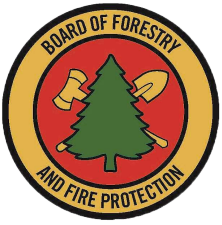 An informational document prepared by the Range Management Advisory CommitteeJANUARY 2024Prescribed Herbivory for Vegetation Treatment ProjectsOVERVIEWThis document produced by the Range Management Advisory Committee (RMAC) to provide  assistance in implementing prescribed herbivory projects by CAL FIRE Vegetation Management Program  (VMP) and others contemplating fuel reduction projects consistent with the Vegetation  Treatment Program Environmental Impact Report (VTP Program EIR). The VTP Program EIR  envisions using a combination of prescribed fire, mechanical treatments, manual treatments,  prescribed herbivory, and herbicides to strategically reduce hazardous fuel loading within the State  Responsibility Area (SRA). The information included in this document should aid the VMP Foresters in identifying environmental conditions where prescribed herbivory may be the best treatment alternative in terms of cost and environmental impact to achieve the fuel reduction objectives.Prescribed herbivory as envisioned under the VTP EIR is the intentional use of domestic livestock to remove, rearrange, or convert vegetation on wildlands to reduce the costs and losses  associated with wildfires and to enhance the condition of forests, rangelands, and watersheds. The  types of domestic livestock considered include sheep, goats and cattle. and goats the favored for VTP projects because of their grazing and browsing habits relative ease of transport. Combinations of these animals, depending on project size and vegetation types, can be effective in creating fuel breaks in grass and shrub fuel types, and maintaining fuel breaks in grass, shrub and timber fuel types. Effective use of livestock requires the appropriate combination of animals, stocking rates, and timing. Determining the goals and objectives of the user are critical in evaluating the potential use of prescribed herbivory, also referred to as “prescribed grazing”, “targeted grazing” or “service grazing.” In general, CAL FIRE initiated projects will include hazardous fuel reduction as the primary goal of the project. Resource protectionsuch as noxious weed treatmentmay be a secondary goal of projects. This paper provides guidance on  • benefits and limitations of using livestock,• factors to consider in a site evaluation,• general animal characteristics,  • best management practices,• contracting considerations,  • CEQA considerations, and  • resources for more information.BENEFITSPrescribed herbivory can offer a variety of benefits in comparison to other proposed vegetation treatments included in the VTP Program EIR. Herbivory is a historic, natural way of removing biomass  and can yield a quality protein product for commercial benefit. Herbivores are essentially “biological masticators” that can reproduce themselves and covert biomass into a consumable product. In addition to fire prevention benefits, carefully managed grazing can provide important environmental benefits such as increased soil organic matter, control of invasive species, and improved plant and wildlife habitat.Consider using prescribed herbivory in the project when the following concerns arise: • Proximity to structures, when compared to risks of using prescribed fire or mechanical treatments.• Steep slopes, when compared to prescribed fire, manual, or mechanical treatments.• Soil compaction and surface disturbance, when compared to mechanical treatments.• Noxious weed control, when compared to manual or mechanical treatments.
Air qualitywhen compared to the use of prescribed fire.• Noise, when compared to mechanical and some manual treatments.LIMITATIONSThere may be environmental, social, or project constraints that make prescribed herbivory an inappropriate treatment to consider, including, but not limited to, the following:• Timing constraints on treatment implementation, especially in relation to the size and maturity ofthe vegetation. Browsers to eat the leaves and shoots and leave the larger woody material (one inch or larger) behind. Seasonal variations also affect the palatability and nutritional quality of vegetation.• Goats may eat the bark of some tree species, which may kill the tree by girdling. This can be controlled through appropriate stocking rates and limiting their duration on site. • Herbivory may only remove live one- and ten-hour fuels (those less than about one inch). treatments if larger materials to be treated or a high quantity of dead fuels on-site.SITE EVALUATIONSeveral characteristics and parameters of the site must be evaluated prior to designing a grazing/browsing management plan including, but not limited to, the following:Vegetation CharacteristicsPrescribed herbivory should be considered when the targeted vegetation to be reduced or modified is grass, forbs, or shrubs. Herbivores may also be appropriate in forested vegetation types when the targeted vegetation is shrubs and brush, such as in fuel break maintenance. Vegetation characteristics to evaluate include:  • Species Composition: Understanding the vegetation species on the ground will aid the grazing operator in identifying the appropriate animal for the job. Any noxious weeds on site should also be identified. This information may dictate timing when the vegetation is most palatable. • Height: Goats can browse only as high as they can get their mouth when standing on their hind legs, or about 7 feet. Any vegetation higher than this is unlikely to be adequately grazed to meet fuel reduction goals.  • Diameter: Goats can browse shrub and tree stems up to approximately 1 inch in diameter.  Material ofgreater diameter will likely be left on site, denuded of any smaller stems, branches, and leaves.  • Density: The relative density or quantity of the vegetation to be removed or modified will aid in determining the number of animals and the length of time necessary to complete the job.  Environmental CharacteristicsHerbivores have the potential to damage other resources if their movement is not closely controlled.  Potential resources of concern are watercourses, sensitive wildlife habitat, cultural resources, and any desirable vegetation to be left on-site. Special consideration may also need to be provided to neighboring landowners and residents when developing a prescribed herbivory project. Sensitive resources need to be identified and mitigation measures developed for their protection during project development. Any identified sensitive areas should be clearly marked in the field and identified on any project maps. The protection measures need to be included in the vegetation treatment plan and clearly communicated to the herder and project manager, including a pre-operational field visit when appropriate.InfrastructureMoving herbivores to the site requires trucks and trailers. Once the animals are onsite, water and containment to the desired vegetation must be addressed.• Roads: Transportation of herbivores generally is by tractor trailer or pick-up truck with livestock trailer typically between 18’-30’, depending on the number of animals. It is important to note if the site has an adequate turn around and loading/unloading area to facilitate large truck traffic. This does not have to be directly at the project site as animals can be moved moderate distances on foot to the project area. Also note if there are access roads throughout the project area, and if the loading area will be different than the unloading area.  • Water: All herbivores require water onsite. Sheep and goats consume up to 2-gallons per animal per day, whereas cattle can require up to 25-gallons a day depending on climatic factors. Water can be from a water supply line to a portable water trough, an on-site stock pond, mobile water tank and trailer, or can be shipped in by a water tender. All available water sources in the general project vicinity should be identified during project development.• Containment: Herbivores will need to be contained to the project boundaries or smaller subunits within the project area. the intensity of impact and duration of grazing in the project area, protect on and off-site sensitive resources, and to protect the herbivores themselves from predators. fencingguard and herding dogs and an on-site herder. Portable electric fencing is a common tool for grazing operators, but any existing fences or barriers to animal movement should be identified.  ScaleThe size of the project and the amount of vegetation to be removed will have a strong influence on the economics of prescribed herbivory projects. As with mechanical treatments, the in and up costs are fixed regardless of project size. Herbivores also become more productive once they are familiar with the vegetative characteristics of the site. Larger projects will likely result in bids that are cheaper per acre or per animal day than smaller projects. However, small projects may still be competitive with other vegetation treatment methods, so the size of the project should not discourage the use of herbivores. The contracting section below goes into further detail on this topic.  ANIMAL CHARACTERISTICSGenerally animals can be divided into two categories, grazers and browsers; each category may overlap significantly depending on species, stage of life, availability of forage, animal genetics, or previous training of animals. Cattle and sheep fall into the category of “grazers,” and tend to prefer the bulk cellulose of grasses and forbs. Goats fall into the broad category of “browsers,” and tend to feed on more readily digestible leaves and shoots of shrubs and trees within their reach. All these animals have a limited ability to shift among these feeding strategies.multiple species together on the same site can be very effective for fuel reduction projects, particularly when the target vegetation is a combination of grass, forbs, and shrubs. Taking advantage of the dietary preferences of each herbivore can result in a more complete fuel reduction project. Grazing animals such as sheep will consume the grass and forbs, while browsing animals such as goats will consume the material within their reach (up to 7 feet high).  Fuel reduction will also be dependent on the stocking rate, or the number of animals per unit area (density), over the specified of time. Prescribed herbivory is generally performed at high stocking densities for short periods of time to encourage the animals to compete amongst each other for limited resources. This strategy encourages the animals to uniformly consume all the vegetation present and not preferentially browse and graze on only the most nutritious vegetation available. This strategy also animal health as the livestock balance the amount of nutritious and less-nutritious vegetation in their diet over short time periods. It is not uncommon to see stocking rates equivalent to 450-900 per acre for a hour period.  Consumption per day of both grazers and browsers can be calculated by the following rules:• Goats will eat approximately 3% of their body weight per day of the dry matter weight of the forage being consumed.• Sheep, horses and cattle will eat approximately 2% of their body weight in dry matter per day.  A pound goat would consume approximately 12 pounds of green brush per day. If the project objective is to reduce one ton (2,000 pounds) of brush per day from a specified area, it would take approximately one hundred seventy (170) pound goats to accomplish that objective. By calculating  the amount of biomass to be removed, the number of animals and length of the foraging period can be calculated. will help during the contracting phase of project development. There is not a typical mob size for multi-species systems; however, one herder can handle up to 1,500 head of goats and sheep and one semi-truck can transport approximately 400-450 goats and sheep. The ratio of grazers to browsers can be tailored to the targeted vegetation to be removed.  Forage species being targeted for herbivory may not always provide a nutritionally adequate diet for the animalsmineral, or protein supplements may be required to maintain animal health and productivity. Toxic plants can be a challenge, particularly with sheep. Goats seem to be resistant to most serious toxins but may limit their intake of scrub or forbs depending on the time of year or elevation.  The contract grazer will be able to identify any special constraints on the site and may be able to suggest seasonal project timing that will best meet the project’s objectives.  BEST MANAGEMENT PRACTICESThere are important best management practices to integrate into the design of a prescribed herbivory  project to minimize or mitigate potential environmental or social impacts.• Identify and establish appropriate buffer zones around environmentally sensitive areas such as  riparian zones, sensitive plants, threatened or endangered animal habitat and archaeological  resources.• To prevent introduction of seeds from undesirable plant species to the site, consideration  should be given to where the animals are coming from, and whether viable seeds of undesirable  species are present. If this is the case, the herd should be fed a weed free diet for three days  prior to being introduced to the grazing site. Any supplemental feed brought on site should be  free of noxious weeds.• Use the highest appropriate stocking density to achieve uniform utilization of the targeted  vegetation.  • Post signs informing public of danger of electric fences and unleashed guard dogs when the project area is open to the public. Discuss public interactions with the on-site herder and grazing  project manager.• Conduct appropriate public outreach so that the public will understand the project objectives.  The general public will be very interested in what the animals are doing and why. Consider project  signage or a one page pamphlet or brochure available on-site describing the overall project, its  objectives, and how herbivory is helping to achieve those objectives.  • Confirm that the grazing operator has well thought-out animal care procedures and protocols in place to ensure the animals are cared for in a responsible, humane fashion (ample stock watering, safety from predators, and careful animal observation and action for accidents, sickness or disease).• Consultation with Certified Range Managers (CRM) when appropriate. • Develop a monitoring program that determines the effectiveness of the grazing/browsing program compared to the original planned results. CONTRACTINGThe following key points should be addressed in a contract with the grazing operator. A sample contract and Request for Proposals (RFP) are included in the appendices of this document for further guidance on this subject.Finding the right Contract Grazing Operator for the projectThere are a number of contract grazing outfits performing prescribed herbivory projects to meet specific objectives (ex. fuel reduction, invasive weed control, etc.), most often using some combination of goats, sheep and sometimes . The size and scale of these operators vary, from smaller operations using only a few dozen head to commercial operation upwards of 2,000 head performing year-round grazing services. Determining the project’s acreage and the targeted vegetation type and quantity will help determine the best contract grazer for the project. Often a Request for Proposal (RFP) or Request forQuote (RFQ) defining the project location and scope is announced to the general public and contract grazers are able to provide a bid or quote on the project (see Appendix A for an example RFP). Through this process the CAL FIRE project manager can determine which operator may be the best fit for the project.  A list of contract grazers can be found online through the links provided at the end of this document.  Please take note that these are not the sole operators performing these services. Active contract grazers in the area can be found by contacting other organizations in the region that use prescribed grazing as a management tool. Some organizations to check with are local Resource Conservation Districts (RCD),Fire Safe Councils (FSC), or local city and county public works departments.  Site AssessmentBefore a contract grazer is able to develop a quote and scope of work for a project, it is common for a tour of the site(s) that are being proposed for grazing. This allows the contract grazer to assess a variety of factors to determine the appropriate number of head, species and ratio of animals needed, water access points, fencing type required, truck and trailer access, and camp trailer sites (when an on-site herder is necessary). Inviting proposed contract grazing operators to become familiar with the site will allow for the most accurate cost quote and approach to achieving the project’s goals using . Consider designating a day during the RFP period for potential bidders to tour the project site.Cost StructuresThe acreage, duration, time of year, and the project complexity are taken into consideration when contract grazers develop quotes. There are general types of cost structures for contract grazing services.  • The first cost structure is quoting the service fee by placing a charge per head per day. For example,there are 500 head of goats proposed to graze, a contract grazing operator might charge x cents per head per day. If the project is to consist of 30 days, the quote would be $ (500 goats x $0.50/day x 30 days). It should be made clear whether transportation costs are folded into the cost per head per day, or a separate, additional cost.• The second cost structure, common in areas around urban and suburban peripheries, is a service fee per acre grazed for a proposed project. Smaller acreage often is of greater cost per acre than large acreage, typically due to the transportation needs and impact of changing vegetation characteristics on animal performance. Again, it should be made clear whether transportation costs are folded into the cost per head per day, or is a separate, additional cost.  Prices for contract grazing services will vary by region and project, however industry standard in 2014 in the urban periphery of the Bay Area range from $300-$1,000 an acre for the service of targeted grazing for fire hazard reduction and/or stewardship goals. Most of these parcelsbeing grazed less than 100 acres and generally are in the range of 5-20 acres.  The highest demand months for contract grazers tend to be during the end of the spring growing season through the late summer months and sometimes early fall, depending on annual rainfall. This also varies from region to region. During those heightened demand months contract grazers often charge a premium for their services. Conversely, during the off-season months of fall and winter service fees may be less as the demand for contract grazing services is reduced during this time of year.The ContractPublic agencies within the state of California have been using contract grazing for more than two decades and detailed contracts have been developed to address the needs and concerns of both the agency and the contractor. The contract generally stipulates insurance qualifications, labor details, grazing schedules and terms of an annual or multiple year contract. inquire with local or regional public agencies known to use contract grazing as a vegetation management tool for sample contracts common in the project area. A sample contract is included in Appendix B of this document as an example of the general items that should be covered in a prescribed grazing contract.  CEQA CONSIDERATIONS The project manager should investigate whether a prescribed herbivory project falls under one of the existing programmatic CEQA documents prepared by the Department. If it does, the program EIR will have a checklist that confirms whether the project is within the scope of that EIR, as well as any potentially significant impacts from the project and corresponding mitigation measures. Upon certification of the Vegetation Treatment Program (VTP) Program EIR, most prescribed herbivory projects will be covered by that EIR’s checklist.If the prescribed herbivory project does not fall under a program EIR checklist in whole or in part, it will require the completion of a separate CEQA Environmental analysis. The analysis may result in the filing of a Notice of Exemption or the completion and filing of a CEQA checklist and associated environmental documents (Negative Declaration, Mitigated Negative Declaration, or Environmental Impact Report).  The Sacramento Headquarters Environmental Protection staff can provide guidance on the appropriate analysis and documentation.An example environmental analysis has been provided in Appendix C as a reference for projects that are outside of the scope of the VTP Program EIR, or that are proposed prior to the certification of the VTP Program EIR and do not fall under one of the existing CAL FIRE programmatic CEQA documents. The example environmental analysis provided was conducted by the Bureau of Land Management (BLM) under the National Environmental Policy Act (NEPA). While the NEPA process differs slightly from CEQA, this document provides a look at some of the environmental impacts to consider during the CEQA process.APPENDICES A. Sample Request for Proposal (RFP) for Contract Grazing ServicesB. Example Contract for Contract Grazing ServicesC. Example Environmental Assessment for Prescribed Herbivory Projects  RESOURCES Prescribed Grazer Contacts: Please note that the RMAC has not verified the contact information provided on these lists nor does the RMAC endorse the contract grazers listed.California Wool Growers Associationhttp://www.woolgrowers.org/targeted_grazing/producer.html  Livestock for Landscapeshttp://www.livestockforlandscapes.com/network.htm  Contract grazers from throughout the state are listed under the California heading. Also  please note that Ray Holes, Prescriptive Livestock Services, listed under the Idaho  heading provides services throughout California.  Public Agencies known to use prescribed herbivory: Please note this list is not inclusive of all public agencies that use prescribed herbivory but is included as a guide for the types of local agencies that may have experience using contract grazing services.Resource Conservation Districts  East Bay Regional Parks DistrictCities of Lincoln, Oakland, Rocklin, and San FranciscoSan Mateo County Parks and RecreationSanta Clara County Parks and RecreationMid-Peninsula Open Space District (San Mateo and surrounding counties)Prescribed Herbivory Resources:  American Sheep Association. Targeted Grazing: A Natural Approach to Vegetation  Management and Landscape Enhancement – A Handbook on Grazing as an Ecological  Service. American Sheep Association, 2006.http://www.woolgrowers.org/targeted_grazing/handbook.html Accessed 8/22/14.Navaez, Nelmy. Prescribed Herbivory to Reduce Fuel Load in California Chaparral.  University of California, Davis. ProQuest, 2007. PhD Dissertation.Ingram, Roger S., Morgan P. Doran, and Glenn Nader (2013). Planned Herbivory in the  Management of Wildfire Fuels, Herbivory, Dr. Breno Barros (Ed.), ISBN: 978-953-51- 1052-1, InTech, DOI: 10.5772/48673. Available from:  http://www.intechopen.com/books/herbivory/planned-herbivory-in-the-management of-wildfire-fuels  Range Management Advisory Committee (916) 653-8007http://www.bof.fire.ca.gov/board_committees/range_management_advisory_committee/
APPENDIX ASample Grazing RFP The following Request for Proposal (RFP) is from a project the City of Rocklin noticed in 2014. It is included here as an example of the subjects that should be covered to give potential contract grazers a clear understanding of your project. Your project may require greater or lesser detail than this example.  receive accurate quote for your project, the RFP must fully disclose the project location and scope, including any constraints that need to be addressed during project implementation. It is common to include a site tour for interested contractors prior to the close of the open bidding process to give them a full understanding of the site conditions.In addition to the information included in the sample RFP below, a complete RFP should include a project location map, any special permit conditions, and a copy of the grazing contract you expect the applicant to enter into.  REQUEST FOR PROPOSAL (RFP)FOR OPEN SPACE MANAGED GRAZING SERVICESFOR THE CITY OF ROCKLIN DEPARTMENT OF PUBLIC SERVICESRELEASE DATE: Tuesday, December 23, 2014 CLOSING DATE: 12:00 Noon, Friday, January 9, 2015 AWARD DATE: Tuesday, January 27, 2015REQUEST FOR PROPOSAL (RFP)FOR OPEN SPACE MANAGED GRAZING SERVICESFOR THE CITY OF ROCKLIN DEPARTMENT OF PUBLIC ERVICESThis request for a proposal provides interested contractors with adequate information to enable them to prepare and submit proposals for consideration with the City of Rocklin.The City of Rocklin Department of Public Services is seeking proposals for professional grazing services for five open space sites within the City of Rocklin for the 2015 grazing season. At the City’s option, and based on funding availability, this agreement may be extended annually for an additional four years.Requested services include all labor, materials, parts and equipment necessary to provide sheep grazing services to City owned open space properties within the designated service area.1  Appendix ASample Grazing RFPThis work is intended to mitigate hazards in open space areas by significantly reducing vegetation that fuels wildfires and the subsequent soil erosion and run-off of burned areas.The City of Rocklin is located at the base of the Sierra Foothills just north of Interstate 80 and east of Highway 65 in Placer County. The City currently has a population of approximately 60,000 and covers 20 square miles. The Public Services department is responsible for the maintenance of five open space sites, totaling over 400 acres.The open space sites that are the subject of this RFP include:• Sunset West (approximately 140 acres)• Stanford Ranch (approximately 227 acres)• Whitney Ranch / Claremont (approximately 76 acres)• Orchard Creek (approximately 22 acres)The following site is optional and may be awarded as a separatecontract: • Rustic Hills (approximately 12 acres)Project vicinity and site plan maps are included in Exhibit A and B of this RFP. 3.0  OF SERVICESThe Contractor shall furnish all labor, materials, parts and equipment necessary to provide sheep grazing services to City-owned open space properties within the designated service area. Services shall be provided as requested by the City of Rocklin Public Services Deputy Director or his authorized designee.The City reserves the right to contract for selected services relating to this proposal from any contractor, in part or in whole. The City may select several contractors to provide all necessary services.All grazing services shall be in compliance with the City of Rocklin’s Grazing Management Program Requirements and Open Space Grazing Plans as outlined in Exhibits B and C.The scope of actual work and required completion schedules will vary with each designated open space site to be grazed. The duration of each assignment will vary depending on the size and complexity of each site to be grazed. Larger or more complex open space sites could involve extended grazing durations or multiple passes. It is the City of Rocklin’s preference to have all grazing activity on this contract completed by July 1, 2015.The location of services to be performed is limited to the open space sites designated in Exhibit2Appendix ASample Grazing RFP3.1 Statement of Work:A. This is a single provider per-acre service Agreement for City-owned open space property maintenance services.B. The Contractor shall furnish all labor, materials, parts and equipment necessary to provide sheep grazing services to City-owned open space properties within the designated service area. Services shall be provided as requested by the City of Rocklin Public Services Deputy Director or his authorized designee.C. The scope of services may or may not include subcontractor services. Each subcontractor used on a specific project assignment shall have the written approval of the City prior to proceeding.D. The scope of actual work and required completion schedules will vary with each designated open space site to be grazed. The duration of each assignment will vary depending on the size and complexity of each site to be grazed. Larger or more complex open space sites could involve extended grazing durations or multiple passes.  3.2 Location of Work:A. Location of services to be performed is limited to the sites designated in this Agreement. At the discretion of the Public Services Deputy Director, additional City owned parcels may be added to the service area at additional cost to the City.3.3 This Agreement will commence on the start date of January 27, 2015, as presented herein or upon approval by the City of Rocklin City Council, which ever is later and no work shall begin before that time. This Agreement is of no effect unless approved by the City of Rocklin City Council. The Contractor shall not receive payment for work performed prior to approval of the Agreement and before receipt of notice to proceed by the Project Manager. This Agreement shall expire on January 27, 2016. At the City’s option, and based on funding availability, this agreement may be extended annually for an additional four years. The services shall be provided 24 hours a day, seven days a week. The parties may amend this agreement as permitted by law.3.4 All inquiries during the term of this Agreement will be directed to the Public Services Deputy Director or the Project Manager listed below:Justin Nartker, Deputy Director of Public ServicesCorinne Heisler, Stormwater Engineering Technician I (Project Manager)3.5 Detailed description of work to be performed and duties of all parties:A. The Contractor shall provide sheep for grazing of vegetation at designated open space sites in Rocklin. The Contractor shall provide herdsman and all tools and equipment for the on-site management of sheep twenty-four hours a day, seven (7) days a week for the duration of the project.B. The Contractor shall be responsible for transportation of sheep to and from each location. Contractor shall be responsible for the transportation, trailer and incidentals of herdsman.3Appendix ASample Grazing RFPC. The Contractor shall be responsible for installing temporary fencing as needed to contain the grazing animals and to protect adjacent properties.D. The Project Manager or its designee shall determine date, time and locations of the sites to be grazed.E. The Contractor shall provide portable electric fencing, water troughs and water for sheep. Contractor may be required to provide double portable electrical fencing for some locations.F. Eighty-Five percent (85%) of vegetation up to five (5) feet high shall be grazed unless directed to do less by the Project Manager or its designee to ensure that overgrazing does not occur. Enough vegetation shall remain to prevent soil erosion.G. Contractor's herdsman shall protect, and prevent sheep grazing of all native plant species and other desirable plants identified in the Grazing Plans (Exhibit C) or by the Project Manager or its designee.H. Grazing shall continue in a timely manner and until all areas identified by the Project Manager or its designee have been grazed.I. All tools, equipment, transportation, sheep and herdsman shall be considered included in the unit price bid per acre and no additional compensation will be allowed.The City shall furnish access to open space sites to assist in carrying out each specific project assignment. The City shall cooperate in every way possible in the execution of the work without undue delay. The Contractor will be required to notify the City of any deficiencies that are discovered.3.6 Contractors are requested to indicate on the bid if they will extend the pricing, terms, and conditions of this bid to other government agencies, if the CONTRACTOR is the successful vendor. If the successful vendor agrees to this provision, participating agencies may enter into a contract with the successful vendor of the purchase of the service and commodities described herein based on the term, conditions, pricing, and percentages offered by the successful vendor to the CITY. Minor changes in terms and conditions may be negotiated by participating agencies following the award of this contract. All government agencies may participate in the final contract which includes Placer County.A. The successful contractor will be required to work closely with the designated Project Manager for the City of Rocklin Department of Public Services; the successful contractor shall identify an individual who will serve as the key contact person and to specify other staff who will perform various tasks. Any substitutions of staff during the course of the contract must be agreed upon by the Project Management team in writing, in  advance of such substitution.B. Required information to be included in response to this RFP:4Appendix ASample Grazing RFP3. Proposed Schedule: Prepare a schedule for the estimated time to complete the requirements of the project.4. Relevant Experience: Include a background of the contractor/team, range of services provided to clients in the Northern California region, and references. 5. Examples of Comparable Projects: Include the project name, location, scope of development, approximate dollar value of the completed project, and project references.6. Estimated Fee for Services: Include an estimate of all fees and costs, including the rate per animal day (ARD).C. The successful contractor shall be required to sign the Consultant Services Agreement shown in Exhibit D of this RFP.5.0 INSTRUCTIONS FOR SUBMITTING PROPOSALSTwo (2) copies of the requested information should be delivered to the following address not later than 12:00 Noon on Friday, January 9, 2015:  City of Rocklin Public Services DepartmentAttention: Justin Nartker, Deputy Director of Public Works 4081Alvis CourtRocklin, CA 95677All requests for clarification must be received no later than Monday, January 5, 2015. Requests for clarification received after this date will be discarded. Requests for clarification  should be sent to:Corinne Heisler, Stormwater Engineering Technician I Email:corinne.heisler@rocklin.ca.usPhone: (916) 625-5513The various significant factors that will be considered in the evaluation of proposals are summarized below. The City’s final selection will not be dictated on any single factor, including price. The relative importance of these factors involves judgment on the part of the City’s selection committee and will include both objective and subjective analysis.A contractor may be eliminated from consideration for failure to comply with any of the requirements, depending upon the critical nature of such requirements. Proposals will be evaluated using the following criteria:5Appendix ASample Grazing RFPProject Understanding: Responsive proposals will demonstrate an understanding of job/site specific issues unique to the Rocklin area. They will also demonstrate that, while the primary purpose of grazing is for fuel load reduction, the contractor is aware of the regulatory obligations associated with grazing environmentally sensitive areas.Relevant Experience: Responsive proposals will include relevant experience with previous private and municipal grazing jobs in the Northern California region.Community Outreach: Responsive proposals will include some public education and outreach participation on the part of the grazing contractor, such as involvement with community groups (e.g., Boy/Girl Scout troops, schools, etc.) to promote awareness of the benefits of managed grazing.Responsiveness of Proposals. All proposals must be in writing and fully responsive to this RFP. Non-responsive proposals or proposals found to be irregular or not in conformance with the requirements and instructions contained herein will not be considered or evaluated. Other conditions which may lead to the selection committee’s decision not to evaluate a proposal include obvious lack of experience, expertise or adequate resources to perform the required work, and/or failure to perform or meet financial obligations on previous contracts. The City reserves the right to reject any and all proposals for any reason whatsoever.Waivers. The City may waive informalities or irregularities in proposals received where such is merely a matter of form and not substance, and the correction or waiver of which is not prejudicial to other proposals.Final Selection. Following the initial review and screening of all proposals, two or more contractors may be invited to participate in the final selection process, which may include participation in an oral interview. The City requests that contractors make themselves available if asked to participate in an interview.Fee Negotiation. Following the interview process, the selection committee will commence fee negotiations with the top ranked contractor. The goal of negotiation is to agree on a final contract that delivers to the City the services and products required at a  fair and reasonable cost. If the City fails to reach an agreement with the top- ranked contractor, a new negotiation will commence with the next highest ranked contractor. If the new negotiation fails, the process is repeated until a contract is negotiated successfully. Upon successful negotiation of a contract, staff will make a recommendation of award to the Rocklin City Council, which will make the final decision.6Appendix ASample Grazing RFP7.0 ESTIMATED TIMELINE FOR PROPOSAL SUBMISSION, REVIEW, AND SELECTIONRequest for Proposal Mailed: Tuesday December 23, 2014 Deadline for Proposals: 12:00 Noon, Friday, January 9, 2015 Consultant Selection/Notification: Tuesday, January 13, 2015 Recommend Award to City Council: Tuesday, January 27, 2015ROPOSAL SUBMITTAL8.1 Please submit two (2) hard copies of your Proposal no later than 12:00 Noon on Friday, January 9, 2015 to:City of Rocklin – Department of Public ServicesRFP FOR OPEN SPACE MANAGED GRAZING SERVICESJustin Nartker, Deputy Director of Public Services 4081Alvis CourtRocklin, CA 956778.2 All proposals shall be submitted in a sealed envelope or package, which is clearly marked with the title of the RFP. Two copies of the contractors charge rates/schedule of costs and fees shall be included in the submission.  8.3 Late proposals will not be accepted.8.4 Faxed or e-mailed proposals will not be accepted.8.5 Proposals shall be signed by an employee or officer authorized to commit the Contractor to a contract with the City of Rocklin.8.6 All proposals shall remain firm for ninety (90) days following the closing date for the receipt of the proposals.8.7 The City reserves the right to reject any and all proposals or to negotiate separately with any source whatsoever in any matter necessary to serve the best interests of the City. Non-acceptance of any proposal will be devoid of any criticism and of any implication that the qualifications or the proposal were deficient.8.9 Costs for developing proposals are entirely the responsibility of the Contractor and shall not be chargeable in any way to the City. All materials submitted become the property of the City and may be returned only at the City’s option.APPENDIX BSample Grazing ContractThe following sample grazing lease is from a project implemented by the City of Rocklin in 2014. It is included here as an example of the types of activities that should be covered in a lease between a public entity and a private grazing contractor. This lease has not been reviewed or endorsed by the CAL FIRE legal department and is included for informational purposes only.1.Purpose; Permit RequiredA. The City of Rocklin Public Works and Fire Departments are required to control and manage thatch, wildland fuel and weedy plants to reduce fire hazards and maintain the natural vegetation in open space property. The City Of Rocklin Grazing Management Program implements Ordinance No. 950 to allow Grazing Animals (limited to goats and sheep) to graze open space, wetlands, and other appropriate areas of natural vegetation. For the purposes of this program and these regulations, any specific reference to grazing animals, goats or sheep shall be interpreted to include both goats and sheep.B. Grazing Animals shall only be used for the purpose of removing potentially flammable vegetation and grazing to a level of compliance with City weed abatement standards in the designated grazing area. City’s weed abatement standards are attached as Appendix No. 1 to this permit and are incorporated herein by this reference.C. It shall be unlawful for any landowner, herdsman, contractor or any other person to engage in or carry on, or to permit to be engaged in or carried on, in or upon any land within the City, grazing activities utilizing any grazing animals unless the person first obtains and continues to maintain in full force and effect a grazing management program permit issued by the city.D. The grazing management permit shall be completed by both the grazing contractor and the landowner, and they shall submit the completed application to the issuing department. The issuing department’s director shall either grant or deny the permit application within 20 calendar days of the day the completed application is submitted.E. Prior to issuance of the grazing management permit, pre-grazing photos of the grazing site shall be provided to the City. Within 10 days of the completion of the grazing activities, post-grazing photos shall be taken and submitted to the City. Failure to submit post grazing photos shall be grounds for denial of any subsequent permit applications by the grazing contractor and/or landowner of record.1  Appendix BSample Grazing Contract2.Care and Control of AnimalsA. The Contractor shall supply, utilize, and care for animals to graze the designated areas agreed to between the landowner and the Contractor.B. The Contractor is completely responsible for, and shall pay all costs necessary to ensure the health and safety for the animals and to comply with any applicable federal and state animal health requirements.C. All operations shall be carried out in accordance with the best animal husbandry practices. All animals will be healthy, well nourished and free of internal and external parasites, Caprine Arthritis Encephalitis (CAE) free, and current on vaccinations for disease prevention.D. A veterinarian at the Contractor’s expense will examine any animal that shows signs of illness. If any areas in the project contain poisonous plants that cause death to the animals, that area will not be grazed if the plants cannot be isolated and avoided. Any animals that die during this project shall be examined by a veterinarian and removed and disposed of by the Contractor.3.Nature of the OperationA. The Contractor shall determine the time of grazing to achieve the desired level of vegetation management. The Contractor shall provide all personnel, tools, equipment, materials, means of transportation, and support facilities necessary for the onset management of the animals and support of herdsman. The landowner shall provide access on the site to clean and adequate water for the animals and herdsman.B. If requested by landowner, the herd shall be sequestered, and feed utilized which does not contain unwanted seed/plant material for at least 3 days prior to being brought on site.C. The Contractor shall confine the animals within small (2-5) acre paddocks using portable electric fencing until the agreed upon level of grazing in the paddock is completed. The animals will then be moved to the next paddock. The Contractor shall continue the operation in a timely manner until the entire project area has been grazed.D. Contractor shall conduct grazing activities in a manner which keeps all animals under herdsman’s control and appropriately confined. No grazing animals or herd control animals shall cause noise which disturbs adjoining neighborhoods either directly or by proximity to household pets. City reserves the right to have Contractor remove from the grazing site any animal which creates a noise nuisance or habitually escapes confinement or control of the herdsman.E. Contractor shall conduct grazing operations in compliance with, to the extent feasible, the Best Management Practices set forth in the attached Appendix 2.2  Appendix BSample Grazing Contract4.Environmental Management and IndemnificationA. Any species of plants or trees to be protected from animal grazing should be identified prior to the start of grazing. Soil erosion is to be avoided and animals shall be moved immediately if any evidence of erosion damage is visible.B. Landowner shall be responsible for identifying environmentally sensitive areas within the grazing site. The Contractor shall ensure that no animal grazing occurs in identified environmentally sensitive areas.C. Landowner and Contractor hereby agree, jointly and severely, to defend, indemnify and hold harmless City and its officers, officials, employees, agents, consultants, subcontractors and volunteers from and against any and all claims, damages, losses and expenses including without limitation attorney fees, expert fees and related costs arising out of or relating to violations or alleged violations of any rule, regulation, or statute protecting environmentally sensitive areas or plant or animal species of any kind whatsoever in undertaking the grazing activities authorized by this permit.5.HerdsmanA person employed by the Contractor shall be on or near the work site during the entire time of this project. A portable self-contained living trailer, i.e., tent trailer, trailer, 5th wheel, camper shell or motor home, will be provided by the Contractor for this person. The herdsman shall have a cell phone provided by the Contractor for communication. The herdsman will not smoke or use open fires for cooking. The campsite is to be kept clean and near the current grazing paddock. Movement of the camp is the responsibility of the Contractor.6.Herd Control and Predator DeterrenceThe Contractor will use dogs, or upon approval by the City, other appropriate animals for herd control and predator deterrence. The Contractor’s dogs will work off leash in order to accomplish this scope of work. All dogs used for this purpose shall be vaccinated for rabies and shall have a certificate of vaccination by a licensed veterinarian. A sign shall be posted that any dogs not working on this project or any dogs near the project site must be on a leash. Leash laws will be enforced.7.Contractor Insurance RequirementsA. During the term of this permit and any extension thereof, the Contractor shall obtain and thereafter maintain at least the minimum insurance coverage as set forth below:1. Worker’s Compensation: Statutory Limits;2. Commercial General Liability: $2,000,000 combined single limit; and3. Commercial Automobile Liability: $1,000,000 combined single limit.3Appendix BSample Grazing ContractB. All insurance required hereunder shall:1. Provide that it is primary to and not contributing with, any policy of insurance carried by City or Landowner covering the same loss;2. Include an endorsement providing that written notice shall be given to Landowner at least thirty (30) days prior to termination, cancellation, or reduction of coverage in such policy. (10 day non-payment is OK)3. Include an endorsement waiving all rights of subrogation against City and Landowner;4. Include an endorsement in substance and form satisfactory to City, naming City and Landowner as an additional insured; and5. Be procured from companies that are licensed in the State of California and that are reasonably acceptable to City.C. Contractor shall provide City with a certificate of insurance evidencing that Contractor  has obtained all insurance required under this permit prior to commencement of any work or activity at the Grazing Site.On the insurance certificates(s):Certificate Holder:City of RocklinAttn: Risk Management 3970Rocklin RoadRocklin, CA 95677D. The amount of coverage of insurance obtained by Contractor pursuant to these Permit requirements shall not limit Contractor’s liability nor relieve Contractor of any obligation or liability resulting from activities related to this permit.8.Indemnification ProvisionsA. Contractor understands the nature of the work to be performed under this permit, has inspected the site where the work is to be performed, and understands any potential dangers incidental to performing the work at the site Contractor hereby voluntarily releases, discharges, waives, and relinquishes any and all actions and causes of action for personal injury (including death) or property damage occurring to himself/herself arising out of or as a result of performing the work under this permit. Contractor agrees to defend, indemnify and hold harmless the City of Rocklin, its officers, employees and volunteers, from any claims,  demands, damages, costs, expenses or liability for personal injury (including death) or property damage, arising out of or connected with his/her work under this permit or issuance of this permit. Contractor agrees that under no circumstances will he/she, or his/her heirs, executors, administrators and assigns prosecute or present any claim against the City of Rocklin or any of its officers, employees or volunteers for person injury (including death) or property damage, including those which arise by the negligence of the City of Rocklin or any of said persons, whether passive or active. The indemnification provisions of this section shall not be construed to require Contractor to indemnify against liability for claims, damages, losses, or4  Appendix BSample Grazing Contractexpenses arising out or relating to trespassers or other persons entering or using the grazing site for purposes unrelated to the grazing activities related to this permit.B. Landowner shall indemnify, defend and hold harmless City and its officers, officials, employees, agents, consultants, subcontractors and volunteers from and against any and all claims, damages, losses and expenses including without limitation attorney fees, expert fees and related costs arising out of or relating to the activities authorized by this permit. Landowner agrees that under no circumstances will he/she, or his/her heirs, executors, administrators and assigns prosecute or present any claim against the City of Rocklin or any of its officers, employees or volunteers for person injury (including death) or property damage, including those which arise by the negligence of the City of Rocklin or any of said persons, whether passive or active.9.Denial or Revocation; Appeal ProcessA. The requirements, regulations and provisions set forth above shall be deemed conditions imposed upon every grazing management permit approved, and failure to comply with every such requirement shall be grounds for suspension, revocation or other action on the permit issued pursuant to these regulations.B. The denial or revocation of a grazing permit by the issuing department’s director (or his or her designee) may be appealed by the applicant or permit holder to the city manager. The appeal must be filed in writing with the city clerk not later than the fifteenth day after the date notice of the director's decision is mailed to the applicant or permit holder. On receipt of an appeal, the city clerk shall set the matter for hearing occurring within fifteen days after receipt of the appeal. Notice of the hearing shall be mailed to the applicant or permit holder, at least three days before the hearing. On appeal, the city manager may hear and determine the matter as if it were an original application. The city manager shall issue a decision in writing within 20 calendar days from the date of the appeal hearing. The city manager's determination of the matter shall be final.5 APPENDIX C  Example Environmental AnalysisThe following environmental analysis was performed by BLM to meet the requirements of the National Environmental Policy Act (NEPA) for a prescribed grazing project designed to control invasive weeds in El Dorado County. The California Environmental Quality Act (CEQA) has slightly different requirements than NEPA. This document is provided here to show how another public agency, the BLM, has addressed the environmental impacts of prescribed herbivory. These same impacts would be likely be identified and addressed under a mitigated negative declaration or environmental impact report under  CEQA.  United States Department of the Interior 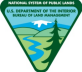 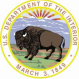 BUREAU OF LAND MANAGEMENTMother Lode Field Office5152 Hillsdale CircleEl Dorado Hills, CA 95762www.blm.gov/ca/motherlodeEA Number: CA-180-15-27  Proposed Action: Prescribed grazing of sheep to control yellow starthistle and medusahead at Cronan Ranch and Magnolia Ranch.  Location: BLM-administered land within portions of T 11 N, R 9 E, Sections 8-11, 16, 17, 21,  El Dorado County.  1.0 Purpose and Need for the Action  1.1 Background  Invasive plants are defined as “non-native plants whose introduction does or is likely to cause economic or environmental harm or harm to human health,” based on the definition provided in Executive Order 1311211. Invasive plants are compromising the ability to manage BLM lands or a healthy native ecosystem. Invasive plants can create a host of environmental and other  effects, most of which are harmful to native ecosystem processes, including: displacement of  native plants; reduction in functionality of habitat and forage for wildlife and livestock; increased  potential for soil erosion and reduced water quality; alteration of physical and biological  properties of soil; loss of long-term riparian area function; loss of habitat for culturally  significant plants; high economic cost of controlling invasive plants; and increased cost of  keeping systems and recreational sites free of invasive species.1 EXECUTIVE ORDER 1311 INVASIVE SPECIES (1999) - directs federal agencies to prevent the introduction of invasive species and provide for their control, and to minimize the economic, ecological, and human health impacts that invasive species cause.1  Appendix CExample Environmental Analysis (NEPA)The method for invasive species control that will be analyzed in this EA is grazing by sheep. The use of domestic livestock to control weeds requires “prescribed grazing” in which the kind of animals, and the amount and duration of grazing are designed to control a particular species while minimizing impacts to perennial native vegetation. In order for prescribed grazing to be effective, the right combination of animals, stocking rates, timing, and rest must be used.  Grazing should occur when the target plant is palatable and viable seeds can be reduced.  1.2 Need for ActionThis EA has been prepared to analyze and disclose the environmental consequences of implementing prescribed sheep grazing for weed control on BLM lands within the 1,342-acre Cronan Ranch and 735-acre Magnolia Ranch BLM properties. The proposed action is needed to reduce the adverse impacts associated with a large infestation of noxious weeds in the project area – specifically, yellow starthistle (Centaurea solstitialis) and medusahead (Taeniatherum caput-medusae). Historic and current land use practices have created extensive infestations of these species throughout the project area.  The project area falls within the South Fork American River Special Recreation Management Area (SRMA). This SRMA receives a high amount of recreation due to the presence of the South Fork of the American River and a large trail network which encourage numerous recreational opportunities such as horseback riding, mountain biking, hiking, camping, fishing, kayaking and rafting. Vehicles, bicycles, horses, pets and recreationists have contributed to the spread of weeds throughout the project area.  Weed infestations have altered the appearance of Cronan Ranch and Magnolia Ranch and affects the use of trails and other areas. Because of its spiny nature, yellow starthistle deters the use of lands for recreation. Both medusahead and yellow starthistle form monocultures which crowd out native plants. Starthistle is also known to significantly alter water cycles and deplete soil moisture reserves in annual grasslands and foothill woodland ecosystems. Because these infestations use deep soil moisture reserves earlier than associated natives such as blue oak or purple needlegrass, native species can experience drought conditions even in years with normal rainfall (Benefield et al. 1998, Gerlach et al. 1998). The increasing expansion of invasive plants in the project area has led to a loss of habitat function and reduced the quality and quantity of forage for wildlife, impaired visual aesthetics, altered soil productivity, and increased the potential for soil erosion and adverse impacts on water quality.  Various forms of control for yellow starthistle have been implemented in the project area. In the spring of 2013 and 2014, herbicide application was used along trails and parking lot perimeters to create a buffer for recreationists from yellow starthistle. Herbicides have been very successful in treating starthistle but are labor intensive and expensive to apply to large areas of land.  Mowing and/or weed whacking has been used along trails following herbicide application to keep vegetation that was not affectively treated with herbicides out of the trail corridor. Mowing/weed whacking is also used in place of herbicides in places that are inaccessible to herbicide application. These methods are also labor intensive across large tracts of weed-infested land.2Appendix CExample Environmental Analysis (NEPA)Control of yellow starthistle with goat grazing was attempted years ago but this method was unsuccessful at significantly reducing weed densities. Goats primarily graze woody species and were not present throughout the season to control the yellow starthistle that grew back. Control of medusahead has not been attempted previously. Another EA (CA-180-12-13) analyzed potential methods of weed control at Cronan, including herbicides and prescribed fire. Prescribed fire has yet to be implemented because the timing of the treatment coincides with the season of highest fire danger. Use of fire is also limited because of the topography of the project area.  Steep slopes and narrow ridges make prescribed fire difficult to use in some of the area. Because medusahead and yellow starthistle cover such a large section of the project area, prescribed grazing would be a more economical weed control method which would allow the BLM to treat a larger area with less labor and expense.1.3 Public Participation, Scoping and IssuesFred Hunt, Soil Technician for El Dorado County & Georgetown Divide Resource Conservation Districts, brought the idea of prescribed sheep grazing at Cronan to the BLM. He was working with a rancher and wanted us to consider using prescribed sheep grazing for weed control.This EA will be made available for public review on BLM’s NEPA webpage. The review period is 15 days. Additionally, local Native American tribes will be contacted to determine whether they have an interest in the proposed action.  1.4 Conformance with Applicable Land Use PlansThe Proposed Action is consistent with the Sierra Resource Management Plan Record of Decision (ROD), approved in February 2008. In Section 2.4 of the ROD for Vegetative Communities, it lists the following objectives: manage vegetation (including invasive species removal) to improve habitat conditions for particular wildlife species; and control invasive species and increase native plant species using early detection, rapid response, and prevention measures. Section 2.4 also lists the following management actions:  Prevent, eliminate, and/or control undesired non-native vegetation or other invasive species using an Integrated Pest Management approach that combines biological, cultural, physical, and chemical tools to minimize economic, health, and environmental risks.Use prescribed fire, mechanical mastication, herbicides, manual removal, seeding, propagation, and planting or combinations of these methods to promote healthy, diverse vegetation communities.Implement and meet national BLM policies consistent with the Partners Against Weeds Initiative (DOI 1998) and Executive Order 13112.The Proposed Action is also consistent with The South Fork American River Draft Management Plan (March 2003) which contains the following management guideline for noxious weed control:3Appendix CExample Environmental Analysis (NEPA)Each parcel along the South Fork American River shall have a Noxious Weed Control plan to expedite the BLM policy to eradicate populations of noxious weeds.The Proposed Action is in conformance with The Cronan Ranch Management Plan (February 2007) which lists specific management actions for noxious weeds:  All known populations of noxious weeds will be treated for eradication or reduced rates of spread. All methods of weed treatment may be considered including manual, mechanical, biological, and chemical methods.1.5 Tiering to the Bureau-wide Programmatic Vegetation EISThis EA tiers to the Vegetation Treatments Using Herbicides on BLM Lands in 17 Western States Programmatic Environmental Impact Statement (PEIS) (BLM 2007a), which analyzed the impacts of using herbicides (chemical control methods) to treat invasive plants on public lands.  In addition, this EA incorporates by reference the Vegetation Treatments on BLM Lands in 17 Western States Programmatic Environmental Report (PER) (BLM 2007b), which evaluated the general effects of non-herbicide treatments (i.e., biological, physical, cultural, and prescribed fire) on public lands. The PEIS identifies impacts to the natural and human environment associated with herbicide use and appropriate best management practices (BMPs), standard operating procedures (SOPs), mitigation measures, and conservation measures for avoiding or minimizing adverse impacts. The PER describes the environmental impacts of using nonchemical vegetation treatments on public lands.The PEIS identifies priorities including protecting intact ecosystems; maintaining conditions that have led to healthy lands; and applying mitigation measures to minimize soil and vegetation disturbance and avoid introductions of invasive species. Vegetation treatment priorities identified in the PEIS (pg. 2-7) include:  • Use effective nonchemical methods of vegetation control where feasible. • Use herbicides only after considering the effectiveness of all potential methods.  Several management objectives in the PEIS (pg. 2-7) are considered when determining appropriate treatment of an infestation:• Containment to prevent weed spread from moving beyond the current infestation perimeter;• Control to reduce the extent and density of a target weed;• Eradication to completely eliminate the weed species including reproductive propagules (this is usually only possible with small infestations).1.6 Relationship to Statutes, Regulations, and PlansThe Mother Lode Field Office has prepared this IWM strategy in compliance with Department of Interior (DOI) and BLM policy and manual direction, including DOI Manual 517 (Integrated Pest Management) and BLM Manual Section 9015 (Integrated Weed Management).4Appendix CExample Environmental Analysis (NEPA)Several Federal laws, regulations, and policies guide BLM management activities on public lands. The Federal Land Policy and Management Act of 1976 (FLPMA) directs the BLM to manage public lands “in a manner that will protect the quality of scientific, scenic, historical, ecological, environmental, air and atmospheric, water resources, and archeological values.” The Carlson-Foley Act of 1968 and the Plant Protection Act of 2000 authorize and direct the BLM to manage noxious weeds and to coordinate with other Federal and state agencies in activities to eradicate, suppress, control, prevent, or retard the spread of any noxious weeds on Federal lands.  The Federal Noxious Weed Act of 1974 established and funded an undesirable plant management program, implemented cooperative agreements with state agencies, and established integrated management systems to control undesirable plant species. The Noxious Weed Control Act of 2004 established a program to provide assistance through states to eligible weed management entities to control or eradicate harmful and non-native weeds on public and private lands. Executive Order 13112, Invasive Species, directs Federal agencies to prevent the introduction of invasive species and provide for their control, and to minimize the economic, ecological, and human health impacts that invasive species cause (BLM 2007a).  The BLM has also produced national-level strategies for invasive species prevention and management. These include Partners Against Weeds (BLM 1996), which outlines the actions BLM will take to develop and implement a comprehensive integrated weed management program; and Pulling Together: National Strategy for Invasive Plant Management (BLM  1998), which illustrates the goals and objectives of a National invasive plant management plan (prevention, control, and eradication). The Federal Interagency Committee for the Management of Noxious and Exotic Weeds is leading a national effort to develop and implement a National Early Detection and Rapid Response System for Invasive Plants in the United States (FICMNEW 2003). The primary long-term goals of the proposed system are to detect, report, and identify suspected new species of invasive plants in the United States.  The EPA regulates pesticides (including herbicides) under the Federal Insecticide, Fungicide, and Rodenticide Act (FIFRA) of 1972 as amended in 1988. This Act establishes procedures for the registration, classification, and regulation of all pesticides. Before any herbicide may be sold legally, it must be registered by the EPA. The EPA may classify a pesticide for general use if it determines that it is not likely to cause unreasonable adverse effects to applicators or the environment. A pesticide that is classified for restricted use must be applied by a certified applicator and in accordance with other restrictions.2.0 Proposed Action and Alternatives2.1 Proposed ActionThe Proposed Action is to implement prescribed sheep grazing for weed control at Cronan Ranch and Magnolia Ranch. Properly managed livestock grazing can help to remove litter, recycle nutrients, stimulate tillering of perennial grasses, and reduce seedbanks of invasive plants (DiTomaso and Smith 2012). Grazing would ideally involve anywhere from 300 to 500 sheep and could occur during the months of March through September depending on the rainfall and subsequent vegetative growth for that year. Sheep would be removed at an optimal RDM (Residual Dry Matter) level, before overgrazing occurs. The timing, duration and stocking rates5Appendix CExample Environmental Analysis (NEPA)A shepherd and sheep dogs would be on site to manage the flock, directing them to different grazing areas and maintaining the flock within that area before moving to the next area. This would help ensure uniform grazing throughout the project area and ensure that the prescribed grazing is adhered to. Without herding, sheep may congregate in one area and ignore another area. This could lead to overgrazing in one area and not enough grazing in another.The amount of time the sheep will stay in any particular area will depend on the amount of meduahead/yellow starthistle. Some areas may require only a few hours’ worth of grazing while others may require several days’ worth. Effectively grazing several days’ worth of herbaceous vegetation may require the use of temporary electric fencing. The herder would install temporary poly-wire electric fencing that would contain the sheep in one area for an extended time. The electric fencing also could be used to keep sheep out of certain areas as directed. The fencing provides a very mild shock that does not harm animals or people.  The shepherd would live on-site in a self-contained mobile housing unit. The unit would be placedjust off the established road system near areas where the sheep were grazing. The State of California Employment Development Department would inspect the mobile housing unit every six months to ensure its safety and habitability. A BLM representative would be on site at least once a week, likely more, to monitor the grazing situation. The rancher would be onsite once a week or every other week to provide provisions to the shepherd and discuss the grazing strategy for the upcoming week.  The herder would be responsible for hauling water to the sheep in a company water truck. The water would be drawn from either a spring located at Cronan Ranch or the river depending on the location of the sheep. A hose would be temporarily installed at the spring and would transport water down the hill to the main Cronan road to make it easier for the water truck to fill up with water. The hose would be hidden in vegetation as much as possible. The truck would not leave established roads. Watering would take place from the roads or road shoulders.  When medusahead is grazed at the proper timing, livestock can dramatically reduce seed production by foraging on the top portion of the plant, eventually reducing the medusahead seedbank (DiTomaso and Smith 2012). Studies have shown that the optimal timing is in late spring after medusahead stems begin to elongate and before the seed milk stage (DiTomaso et al.  2008). The proper intensity of grazing treatments is also critical to successful control of medusahead. The most effective results occur when grazing is high intensity and short duration (DiTomaso and Smith 2012). High density, short duration, mid-spring grazing in late April to early May provided excellent control of medusahead on California grassland in the Central Valley (DiTomaso et al. 2008). Medusahead must be prevented from producing new seed for two to three years in order to deplete the soil seedbank.  Grazing is also effective in reducing yellow starthistle seed production. Sheep, goats, or cattle eat yellow starthistle before spines form on the plant. Intensive grazing in late May and June using6Appendix CExample Environmental Analysis (NEPA)The management objective for the Proposed Action would be to increase native plant species diversity while also reducing the extent and density of invasive weed populations. Because management of invasive weeds is not a one-time thing, follow-up treatments in successive years are also covered under this EA. Three or more years of intensive grazing management may be necessary to significantly reduce the medusahead and yellow starthistle populations (DiTomaso 2006). This EA would be effective for up to ten years of prescribed grazing if that amount of time is needed to reduce populations of invasive weeds.Grazing success would be measured using photopoints as well as through installation of five to ten grazing exclosures. The exclosures would prevent grazing inside of them and would allow the BLM to compare changes in grazed vegetation with ungrazed vegetation over time. Percent cover of weeds and native species would be recorded before grazing begins and would be recorded annually during the first three years following grazing implementation to determine effectiveness. After the first three years, monitoring would occur every other year if grazing is still occurring. Adaptive management would be used to adjust timing, herd rates and other variables to provide for the most effective treatments.2.2 Project Design Features  • Blue elderberry shrubs (Sambucus nigra ssp. cerulea), which provide habitat for the Federally threatened valley elderberry longhorn beetle (Desmocerus californicus  dimorphus), are present in the project area. A measure of protection would be to train the rancher, herder(s) and BLM staff to recognize blue elderberry, so that elderberry shrubs can be avoided by actions such as herding of sheep away from the elderberry shrubs.  • Pre-treatment surveys were conducted prior to the previous EA (CA-180-12-13) within each treatment unit, and each blue elderberry shrub, or group of shrubs, with one or more stems measuring one inch in diameter or greater at ground level within the treatment area will be flagged prior to implementation of the proposed action. A pre-treatment survey involved a careful count of all stems greater than one inch in diameter at ground level.  The stem count followed the guidelines in Table 1, Page 12 of U.S. Fish and Wildlife Service 1999 Conservation Guidelines for the Valley Elderberry Longhorn Beetle (USFWS 1999). Specifically, stems were categorized as 1-3 inches, 3-5 inches and greater than 5 inches, in riparian or non-riparian habitat, and whether they had beetle exit holes or not.  • All woody species, including shrubs and trees will be avoided to the extent possible. The  rancher and herder(s) will be directed to avoid grazing of woody species. There are  young oak and other native shrubs and trees in the project area that are integral to the  ecosystem.7Appendix CExample Environmental Analysis (NEPA)• Riparian areas such as Hastings Creek, Greenwood Creek and the South Fork of the  American River would be avoided by sheep, using electric fencing as necessary to decrease the risk of erosion and sedimentation into the waterways.• Sensitive cultural resources identified by the BLM archaeologist will be avoided. Sheep  will not be watered on the identified sites. Sheep will be discouraged from bedding on the  identified sites. The rancher and herder(s) will not place temporary fencing or the the  mobile housing unit on the identified sites, or drive the water truck or any other vehicles  on the identified sites.  • The water truck would stay on established roads. Providing water for the sheep would  occur on these roads.  2.3 No Action  Under the No Action Alternative, the BLM would continue its current approach to weed  management in the project area as approved by EA #CA-180-12-13. Weed treatments would  include Integrated Pest Management (IPM) techniques such as herbicide application, mowing and use of hand-held brush cutters along trails and parking areas, prescribed fire, and manual  treatments for small weed infestations. Because of the person-power required for mowing and  physical control methods, the expense of treating large areas with herbicides, and the limited use  of prescribed fire, the total area treated annually for invasive weeds under this alternative would  be economically and topographically limited and much fewer acres would be treated per year  than under the Proposed Action.2.4 Alternatives Considered but Eliminated from Detailed AnalysisOther alternatives for weed control at Cronan Ranch were analyzed previously in EA #CA-180- 12-13. There are no new alternatives to analyze.3.0 Affected Environment  Cultural ResourcesCultural resources are an important factor to consider in analyzing the potential impacts of the  proposed action and other alternatives. A cultural resource study, completed in 2001 by BLM archaeologists, identified numerous prehistoric- and historic-era cultural resources within the  South Fork American Planning Area, including the Greenwood Creek parcel. As part of this  study, the results of previous field inventories within the Planning Area were reviewed and  additional reconnaissance level inventories were conducted by BLM archaeologists. An  inventory was conducted for portions of the Cronan Ranch parcel in 2004 by BLM  archaeologists. This inventory was prompted because this parcel was a new acquisition. Prehistoric and historic-era cultural resources were identified. Since the early 2000s, other  cultural resource studies have been conducted by BLM archaeologists within the Cronan Ranch  and Greenwood Creek parcels for various projects (related mostly to recreation, etc.). These  studies have virtually all been conducted to help BLM comply with Section 106 of the National8Appendix CExample Environmental Analysis (NEPA)Historic Preservation Act. They have involved field inventories and Native American  consultations and have led to the identification of additional cultural resources. To date, no  traditional cultural places have been identified. At this time, the project area has been extensively  inventoried, though it has not been entirely inventoried at the intensive level and additional  inventory may be productive.  Hydrology  The South Fork American River is a major waterway in El Dorado County, flowing from the  crest of the Sierra Nevada Mountains down the western slope where it joins the North Fork of  the American River in Folsom Lake. The lower American River then travels down to the  Sacramento Valley and into the Sacramento River and eventually flows into the San Francisco  Bay. Rainfall within the project area differs greatly. At Folsom Dam, average rainfall ranges  from 32.5 inches per year, while at Placerville, only 14 miles away, average rainfall ranges  around 53.6 inches per year.The importance of water quality is evident in the American River Watershed. El Dorado County  relies on the water for agricultural and municipal purposes as does the metropolitan area of  Sacramento. The South Fork American River is the most popular river for commercial white  water rafting in the Western United Sates. Annually, between 100 to 140 thousand visitors float  the river on either privately-owned boats, or through the services of commercial outfitters. The  main water source in the project area is the South Fork American which has been greatly altered  since the 1850's, and has not had a natural unimpaired flow since before the Gold Rush. Water  impoundments managed by PG&E, SMUD, and EID all effect the natural flow of the river.  Water quality in the project area appears to be influenced by a wide variety of factors relating to  man’s influence on the environment. A major source of water quality degradation is related to  the coliform (fecal) group of bacteria. This may come from animal waste, defective septic tank  leach fields, and other undocumented sources. The primary sources of contamination appear to  be located upstream of the planning area, according to the County River Management Plan.Invasive SpeciesOf the vegetation communities within the project area, some are more likely than others to  contain infestations of noxious weeds and other invasive plants. Blue oak savannah and open  grasslands have been have been seriously degraded by widespread infestations of yellow  starthistle and medusahead and other invasive annual weeds.  MedusaheadMedusahead is a nonnative, cool-season annual grass. Plants produce tillers, but very few leaves.  Medusahead has a distinctive flowerhead with two types of awns: both are flat, but the longer of  the two contains barbs that point upward. Medusahead-dominated stands usually have more than  100 plants/ft2 and the seedbank is short-lived. Plants produce up to 6,000 seeds/ft2 of soil,  propagating dense stands in succeeding years. Animals, wind, and water disperse the seed, and  spread is rapid. A long, rough awn aids in animal dispersal of seed. Seeds may germinate in fall,  winter, or spring; fall germination is most common. Seedlings from all seasons produce seeds by  early summer. The introduction and subsequent rapid spread of medusahead has caused serious  management concern because of its rapid migration, vigorous competitive nature, and low forage9Appendix CExample Environmental Analysis (NEPA)value. Medusahead invasion has shifted the balance from a shrub/perennial grass ecosystem to an  annual grass-dominated ecosystem (CDFA 2012).Yellow StarthistleYellow starthistle is a long-lived winter annual with a deep, vigorous taproot, and bright, thistle like yellow flowers with sharp spines surrounding the base. Seed output can be as high as 30,000  seeds per square meter, with about 95% of the seed being viable soon after dispersal. Most seeds  germinate within a year of dispersal, but some can remain viable in the soil for more than three  years. Yellow starthistle seeds germinate from fall through spring. After germinating, the plant  initially allocates most of its resources to root growth. By late spring, roots can extend over 3  feet into the soil profile, although the portion above ground is a relatively small basal rosette.  This allows yellow starthistle to out-compete shallow-rooted annual species during the drier  summer months when moisture availability is limited near the soil surface. It also helps explain  why yellow starthistle survives well into the summer, long after other annual species have dried  up, and why it can re-grow after top removal from mowing or grazing (CDFA 2012). SoilsMost of the parent materials for the residual soils on the parcels along the South Fork American River are either common granitic or metasedimentary or metavolcanic rock types, common in the  Sierra Nevada foothills. In the canyon bottoms and riparian areas especially, are sediments of  mixed origin.  Recreation  The project area falls within the South Fork American River SRMA. SRMAs are identified to  address areas where recreation is the management focus. The South Fork American River SRMA  receives a high amount of recreation due to the presence of the South Fork American River and a  large trail network which encourage numerous recreational opportunities such as horseback  riding, mountain biking, hiking, camping, fishing, kayaking, rafting, and gold panning.  Prospecting – the recreational search for gold – has a special significance along the South Fork  American because of the river’s role in the California Gold Rush. Much of this activity takes  place in the river itself, but several tributaries were also historically good sources of placer gold.  In more recent times, the South Fork American River has become one of the most heavily used  rivers in America for white water rafting and kayaking. About 30 years ago, commercial white  water rafting began to increase in popularity along the South Fork. It continued to increase until  the mid-1990's when it peaked, and then dropped off slightly. The South Fork offers outstanding  opportunities for white water recreation because of its proximity to major population centers, and  year-round flows. It has become one of the nation’s most popular rivers for a number of reasons,  including short shuttles between access points, several trip options, high spring flows, and  dependable boating flows during the summer months when other rivers have dropped too low.  VegetationThe plant communities in the vicinity of the South Fork American River have been classified as  part of the Foothill Pine Belt, which encompasses a wide variety of plant habitats (i.e., montane10Appendix CExample Environmental Analysis (NEPA)hardwood-conifer, blue oak-foothill pine, mixed chaparral, riverine, and valley foothill riparian).  Dominant habitats in the project area include open grassland, oak savannah, and mixed conifer  forest on the north-facing slopes. The area’s natural vegetation has been greatly altered since the  time of the Gold Rush. Presently, a large portion of the open grassland and blue oak woodlands  have been degraded by invasive plant communities.  The vegetation in the project area can be divided into four main regions and plant communities.  On the uplands there are forest stands on the north and northeast facing slopes of both Clark  Mountain and the hill west of Hastings Creek. On the south facing slopes of the hills north of the  South Fork American River there is oak woodland and chaparral. Grasslands dominate the  relatively flat to rolling portions of the parcel south of Highway 49. Along Greenwood Creek,  Hastings Creek and the South Fork American River there are well developed riparian areas.South facing hill slopes north of the American River are dominated by interior live oak, with  black oak, California buckeye, toyon, buckbrush, white leaf manzanita, keckiella, California  coffeeberry, poison oak and pipe vine. The north facing slope of Clark Mountain supports a  forest stand dominated by ponderosa pine and black oak. Gray pine and incense cedar become  prominent on the lower slopes. Douglas fir is a minor component. Similar vegetation is found on  north facing slopes west of Hastings Creek.The riparian area along the South Fork American River is broad and diverse. Among the  prominent species are sand bar willow, arroyo willow, shining willow, valley oak, Oregon ash,  white alder, Fremont cottonwood, button willow, coyote brush, mock orange, California wild  grape, deer grass and scotch broom.  Grasslands are composed largely of non-native annual species. Especially in the grassland area,  invasive plants are becoming monocultures, displacing both native species and other non-native  species. The grassland associated invasive species of the most concern are yellow starthistle and  medusahead.White alder, black cottonwood, willow and bigleaf maple are found along the shores of the river.  The natural regeneration of the riparian forest appears to be facilitated by the accretion of  sediments along the riverbanks, creating more hospitable conditions for plant growth than  previously possible when the area was reduced to bare rock and gravel as a result of mining.  Rockiness of the site adjacent to the river has produced a narrow, more open strip of riparian  forest consisting of deciduous species and intermixed with trees and shrubs more characteristic  of drier upland habitats. On cool north-facing slopes along the river canyon, madrone, ponderosa  pine, Douglas fir, and incense cedar are also found.On the slopes and benches above the immediate course of the river the site is mostly covered in  interior live oak woodland with a diverse complement of woody species. Interior live, blue, black  and valley oak, gray and ponderosa pine are the primary tree species. Interspersed in the oak  woodland are patches of chaparral with chamise, white leaf manzanita, toyon, coyote brush, buck  brush, and silver lupine.  There are no rare plants known to occur in the project area. Surveys for these species were11Appendix CExample Environmental Analysis (NEPA)conducted by the previous BLM botanist in the mid 2000’s prior to approval of the Cronan  Ranch Management Plan. The current BLM botanist has also walked a large majority of the  project area over the past three years and has never found any rare plants in the area.  Visual ResourcesAll lands within the project area are classified as VRM Class II. Class II requires that changes to  the characteristic landscape may be seen, but should not attract the attention of the casual  observer.  WildlifeWildlife within the project area is typical of wildlife throughout the lower foothills of the Sierra  Nevada. Because of the mix of habitat types, the area supports significantly diverse wildlife  populations. Over 200 species of birds may occur seasonally, or as residents, including wintering  bald eagles. At least 94 species of mammals are residents, including mountain lions, bobcats,  foxes, coyotes, deer, and ring-tail cats. The river itself supports rainbow and brown trout, and a  variety of native fishes. The planning area contains numerous habitats including riparian,  riverine, blue oak-foothill pine, mixed chaparral/chamise, montane hardwood-conifer, montane  hardwood-oak and annual grasslands.Special Status Wildlife Species:Several sensitive species are also found in or may pass through the planning area such as:  U.S. Fish and Wildlife Service (USFWS) Species of Concern: Western Pond Turtle, Bald Eagle,  Foothill Yellow Legged FrogBLM Sensitive Species: Western Mastiff Bat, Townsend’s Big Eared Bat, and Foothill Yellow  Legged FrogCDFG Species of Special Concern: Foothill Yellow Legged FrogValley elderberry longhorn beetle (VELB) is listed as threatened under the Federal Endangered  Species Act. The beetle has only been found in association with its host plant, elderberry, which  is a common component of the remaining riparian forests and adjacent upland habitats of  California's Central Valley and associated foothills up to 3,000 feet. Sambucus can occur in  several plant communities: riparian forest, savanna or grassland, oak woodland, and mixed  chaparral-foothill woodland. There are known occurrences of elderberry shrubs within the  project area. The VELB is more frequently encountered in riparian forest margin and elderberry  savanna than other situations. Elderberry shrubs/trees with many exit holes are most often found  in large, mature plants; young stands are seldom infested. The VELB seems to prefer stems for  larval development and pupation which are larger than an inch or two in diameter. The beetle is  most likely to occur in situations where plants are not isolated from one another.Adults feed on the foliage and perhaps flowers, and are present from March through early June.  During this period the beetles mate, and the females lay eggs on living elderberry plants. The female places the eggs singly or in small groups in bark crevices or at the junctions of stem/trunk  or leaf petiole/stem. Presumably the eggs hatch shortly after they are laid. Larvae bore into the12Appendix CExample Environmental Analysis (NEPA)pith of larger stems and roots. When larvae are ready to pupate, they work their way up from the  roots through the pith of the elderberry, open an emergence hole through the bark and return to  the pith for pupation. The entire life cycle encompasses two years; however, the duration of each  life stage is unknown. Adult emergence occurs at about the same time the elderberry flowers.  4.0 Environmental Effects4.1 Impacts of the Proposed Action  Cultural ResourcesThe proposed action has been analyzed by the BLM archaeologist to determine whether it would  affect significant cultural resources, in accordance with Section 106 of the National Historic  Preservation Act. Negative effects to sensitive archaeological sites (those with archaeological  deposits) typically occur when the ground is subject to disturbance, leading to the displacement  of artifacts and features, and thus diminishing the scientific research value of the site.  Congregation of sheep in a very small area, such as at a watering station, can cause ground  disturbance, as the high intensity of sheep use (“hoof traffic”) quickly removes vegetation,  allowing sheep to displace artifacts and features. If soils are moist (from rain, etc.) at the  location, this can exacerbate ground disturbance and negative effects to archaeological deposits. Watering the sheep would involve the use of a watering truck which could also cause ground  disturbance if soil moisture is high and under other conditions. The watering station and watering  truck would not be placed on a sensitive site. Likewise, the mobile housing unit would not be  placed on a sensitive site. Placement of electric fences would involve driving stakes into the  ground which would result in negligible ground disturbance, though it is preferable to not place  the fences in a sensitive site. The best method to reduce or eliminate impacts will be to avoid  cultural resources that could potentially be negatively affected by the proposed treatments. Sensitive cultural resources in the project area will be identified by the BLM archaeologist and  avoided by the rancher and herder(s). Therefore, there would be no negative effects to cultural  resources potentially eligible for inclusion on the National Register of Historic Places.  Hydrology  Hooved animals can increase surface runoff by reducing vegetation cover through herbivory and  trampling and by compacting the soil and disturbing the soil surface. However, impacts to water  quality from grazing would be minor and short-term whereas invasive plants can create long term conditions that modify water quantity and quality. Directly or indirectly, invasive plants can  affect streambank stability and sediment input and the turbidity, temperature, dissolved oxygen,  and pH of the stream. Water uptake by some invasive plants such as yellow starthistle can also  reduce water quantity. Reducing the number of acres degraded by weed infestations would  reduce sedimentation in water bodies, improve nutrient cycling, and help return the landscape to  normal fire cycles (BLM 2007a).  Invasive SpeciesIn general, vegetation treatments have the potential to affect most plant species in much the same  way: all are intended to cause mortality or injury to target plants, which may vary in intensity13Appendix CExample Environmental Analysis (NEPA)and extent. Weed management through grazing offers an effective and often resource-efficient  means of treating and managing undesirable vegetation across a larger landscape area. Short term loss of vegetation in these areas would occur until more desirable species filled in the bare  areas. Eradicating and/or controlling weed infestations benefits native plant communities by  decreasing the growth, seed production, and vigor of undesirable species, thereby releasing  native species from much of this competition.  RecreationWeed treatments using grazing would have some short-term negative impacts but more  substantial long-term positive impacts. In general, direct impacts to recreational users and  opportunities would result primarily from temporary closures of areas being treated. These  closures would be implemented for safety reasons. The guard dogs associated with the sheep  could be aggressive if humans or other dogs approached the herd. Electric fences would be used  in high use areas to minimize the risk of negative interactions with the public. A sheep herder  will be onsite at all times to control the dogs and thus minimize negative encounters with the  public. The Proposed Action would result in long-term benefits to recreationists due to the large  area of invasive weeds treated with grazing. This would result in more habitat improvement and  improved recreation access which should outweigh the short-term negative impacts.  SoilsBiological control of vegetation using sheep would result in some effects to soils. Their hooves  can cause shearing and compaction of soil which could reduce water infiltration and soil  productivity by eliminating pore spaces used for water storage and air exchange (BLM 2007b).  The effects would be dependent on the intensity and duration of the treatment and would  typically last until a vegetation layer is restored at a treatment site. The sheep could additionally  alter nutrient cycling processes in soils by depositing organic nitrogen in urine and feces. The  BLM would closely monitor the duration and grazing intensity to keep soil disturbance to a  minimum. A shepherd and sheep dog(s) would direct a flock to different grazing areas and  maintain the flock within that area before moving to the next area. This would help ensure  uniform grazing of the target weeds. Without herding, sheep may congregate in one area which  could lead to overgrazing. A shepherd would minimize soil disturbance by employing  appropriate livestock dispersion techniques, including fencing to prevent damage to riparian and  other sensitive areas.VegetationThe sheep would likely affect non-target vegetation through browse and trampling. Domestic  animals selectively feed on palatable species which would change species composition over  time. Elimination or reduction of non-native species would benefit native plant communities by  removing competition from weeds. This would provide more resources (e.g., water, light, and  nutrients) to native plants, allowing them to reestablish sites previously dominated by weeds.Medusahead and yellow starthistle would be grazed while still young and palatable. Fencing  would likely be used to contain the sheep in areas with monocultures of weeds. This would  increase the effectiveness of the weed control and reduce impacts to native species. The BLM14Appendix CExample Environmental Analysis (NEPA)would closely monitor and manage the grazing to avoid effects to native plant communities on  treatment sites and maximize the treatment of weeds.  Visual ResourcesThe use of sheep grazing for weed control would cause minimal effects to visual resources. The  sight of domestic animals for public users could be unfavorable. Trampling and consumption of  vegetation would temporarily alter the grasslands appearance. However, areas that are dominated  by invasive species are usually less visually aesthetic and deemed to be impacted by humans and  hence not “natural.” In general, grazing would have short-term negative effects and long-term  positive effects on visual resources. Negative impacts to visual resources would begin to  disappear as more desirable vegetation replaced the removal of invasive species.  WildlifeThe ecological effects of weed invasions on wildlife habitat have been studied. Invasive plants  displace native vegetation and unlike the native vegetation they displace, invasive species  typically have little value for native wildlife. Because of the spines that yellow starthistle and  other thistles produce, they can discourage access by wildlife even into areas that would  otherwise provide forage or other resources. Medusahead provides limited forage to wildlife  species due to its high silica content.Prescribed grazing could have some short-term negative impacts but would result in substantial  long-term positive impacts for wildlife. Impacts from grazing could include displacement and  habitat modification. The presence of sheep and sheep dogs could cause wildlife to move  elsewhere to avoid interactions. Sheep would be grazing vegetation that may provide cover or  food for certain wildlife species. Grazing could change the composition and distribution of  vegetation but could also improve the palatability and nutritional value of forbs, grasses, and  some shrubs.  Implementing the Proposed Action would give BLM the best ability to restore native plant  communities and their function for the benefit of all wildlife. The negative impact of loss of  vegetation cover following treatment in areas of dense weeds would be temporary and more than  offset by the long-term benefit of enhanced plant species diversity and forage quality.   Special Status Wildlife Species:Sheep are known to prefer herbaceous vegetation over woody species. If elderberry shrubs are  inadvertently grazed, sheep are extremely unlikely to graze on the larger (1 plus inch) stems,  which are the stems where VELB, if present, would preside. In addition, VELB exit holes were  not present on any of the stems. The possibility of inadvertent grazing of the host plants will be  further reduced by the proper control of sheep as specified in the Project Design Features.  Potential project effects would be avoided, mitigated or reduced to non-measurable by  implementation of the Project Design Features listed in Section 2.2; therefore, the BLM has15Appendix CExample Environmental Analysis (NEPA)determined that the proposed action would have No Effect to the valley elderberry longhorn  beetle.  4.2 Impacts of the No Action Alternative  Cultural ResourcesGrazing would not occur under the No Action Alternative. The small amount of soil disturbance  from electric fence placement would not impact cultural resources. While native plants identified  as being important in traditional subsistence, religious, or other cultural practices could benefit  from prescribed grazing and subsequent weed reduction, the spread of invasive species may or  may not increase erosion on cultural sites depending upon the nature of the invasive species. If  weed encroachment causes soil erosion, artifacts may be exposed and collected or displaced;  losing their context. The direct loss of cultural resources due to erosion and exposure as well as  replacement of native species would occur over the long term. As weeds spread, native plants  available for use by Native American groups would be reduced.  Hydrology and Water Quality  Under the No Action Alternative there would be no impacts such as potential surface runoff by  reducing vegetation cover through grazing and trampling and by compacting the soil and  disturbing the soil surface. However, invasive plants would continue to create conditions that  modify water quantity and quality. Directly or indirectly, invasive plants can affect streambank  stability and sediment input and the turbidity, temperature, dissolved oxygen, and pH of the  stream.  Invasive SpeciesUnder the No Action Alternative, much less acres would be treated annually than under the  Proposed Action because of the increased labor, time, and cost associated with physical and  chemical control options; therefore, invasive species would spread at a faster rate.  SoilsThis alternative would not have impacts from grazing to soils such as shearing and compaction  of soil which could reduce water infiltration and soil productivity. The sheep would not  potentially alter nutrient cycling processes in soils by depositing organic nitrogen in urine and  feces. While some short-term reduction in potential erosion of treated areas would accompany  the smaller amount of weed treatments, over the long term soils would suffer due to decreased  soil quality and decreased ability of plant roots to hold soil in place in areas dominated by  invasive species.  RecreationBy not implementing grazing for weed management, the short-term conflicts with visitors  resulting from temporary closures of areas to reduce grazing conflicts would not be an issue.16Appendix CExample Environmental Analysis (NEPA)Potential negative interactions between recreationists and grazing sheep or the sheep dogs would  not occur. However, over the long term, weed infestations would continue to expand and  recreationists would be impacted by the decline in the quality of the recreational opportunity,  both aesthetically and physically, i.e., from restricted access due to spiny weeds like yellow  starthistle.  VegetationUnder the No Action Alternative, sheep would not impact non-target vegetation through browse  and trampling. However, native plant communities would not benefit from the elimination or  reduction of non-native species competition through grazing. Weeds would continue to  outcompete native species and spread at a faster rate; adversely affecting native plant  populations.  Visual ResourcesBecause no grazing would take place under this alternative, visual resources would not be  temporarily altered by trampling and consumption of vegetation and public users would not see  domestic animals. However, areas that are dominated by invasive species are usually less  visually aesthetic and weeds would continue to spread across these areas in the future.  WildlifeWildlife would not be impacted by sheep grazing or sheep dogs under this alternative. However,  invasive plants are of limited utility to wildlife and degrade wildlife habitat. The No Action  Alternative would allow more habitat to become infested with weed species, degrading the  habitat even further.4.2 Cumulative ImpactsLands along the South Fork of the American River, from Chili Bar to Salmon Falls (including  the project area), will continue to be a popular and heavily used area for recreation over the next  25 years and likely well beyond. Recreationists and other user groups have contributed, and will  continue to contribute to, weed infestations on BLM and other lands within the South Fork  corridor by acting inadvertently as vectors for weed introduction and spread. If weeds are not  effectively controlled, native plant communities will continue to be degraded and will negatively  impact recreational experiences, visual resources, and the ecology of the river corridor. The  Proposed Action would have the most beneficial effect on native plant communities and  recreation over the long term by reducing the spread of weeds the most through the ability to use  prescribed sheep grazing as a control method to treat large infestations of yellow starthistle and  medusahead.  5.0 Agencies and Persons Consulted• Jack Hamby – CA BLM State Office Rangeland Management Specialist and Noxious and  Invasive Weed Coordinator17Appendix CExample Environmental Analysis (NEPA)• Fred Hunt – Soil Technician, El Dorado County & Georgetown Divide Resource  Conservation Districts• LeeAnne Mila – El Dorado County Department of Agriculture• Dominique Minaberrigarai - Diamond Sheep Company5.1 BLM Interdisciplinary TeamReviewers:  ________________________________________Cultural Resources Specialist________________________________________Outdoor recreation planner/VRM specialist________________________________________NEPA Coordinator/Botanist________________________________________Wildlife biologist5.2 Availability of Document and Comment ProceduresThis EA, posted on Mother Lode Field Office’s website (www.blm.gov/motherlode) under  Information, NEPA (or available upon request), will be available for a 15-day public review  period. Comments should be sent to the Beth Brenneman at Bureau of Land Management,  Mother Lode Field Office, 5152 Hillsdale Circle, El Dorado Hills, CA 95762 or emailed to  bbrennem@blm.gov.6.0 References18Appendix CExample Environmental Analysis (NEPA)Benefield et al. 1998 & 1999. In: Yellow Starthistle Management Guide. J.M DiTomaso, G.B.  Kyser, M.J. Pitcairn. 2006. California Invasive Plant Council Publication 2006-03. Berkeley,  CA.California Department of Food and Agriculture (CDFA). http://www.cdfa.ca.gov/plant/ipc/ encycloweedia/encycloweedia_hp.htm. Website accessed in February 2012.  California Invasive Plant Council (Cal-IPC). http://www.cal-ipc.org/ip/management. Website  accessed in November 2011 and February 2012.  DiTomaso, J. 2000. Invasive weeds in rangelands: Species impacts and management. Weed  Science 48:255-265.  DiTomaso, J.M, G.B. Kyser. M.J. Pitcairn. 2006. Yellow Starthistle Management Guide.  California Invasive Plant Council Publication 2006-03. Berkeley, CA.  DiTomaso, J. M., G.B. Kyser, W. T. Lanini, C. D. Thomsen, T. S. Prather. 2007. Yellow  Starthistle Pest Notes. Publication7402. UC Davis, CA.  DiTomaso, J.M., G.B. Kyser, M.R. George, M.P. Doran, E.A. Laca. Control of medusahead  (Taeniatherum caput-medusae) using timely sheep grazing. Invasive Plant Sci Manage 1:241- 247.  DiTomaso, J.M., B. Smith. 2012. Linking ecological principles to tools and strategies in an  EBIPM program. Rangelands 34(6):30-34.  Federal Interagency Committee for the Management of Noxious and Exotic Weeds  (FICMNEW). 2003. A national early detection and rapid response system for invasive plants in  the United States. Washington, D.C.  Gerlach et al. 1998. In: Yellow Starthistle Management Guide. J.M DiTomaso, G.B. Kyser, M.J.  Pitcairn. 2006. California Invasive Plant Council Publication 2006-03. Berkeley, CA.  Lacey, J.R., C.B. Marlow, and J. R. Lane. 1989. Influence of spotted knapweed (Centaurea  maculosa) on surface water runoff and sediment yield. Weed Technology 3:627-31.San Luis Obispo County (SLOC). http://www.slocounty.ca.gov/agcomm/Weed_Control/ SLO_County_s_Weed_Management_Area/Invasive_Weeds_of_SLO_County. Website accessed  February 2012.  U.S. Department of Interior Bureau of Land Management (USDI BLM).  1996. Partners Against Weeds: An Action Plan for the Bureau of Land Management.  Washington, D.C.  1998. Pulling Together: National Strategy for Invasive Plant Management. Washington,  D.C. Accessed at: http://www.blm.gov/weeds/PullingTogether/PullingTogether.htm.19Appendix CExample Environmental Analysis (NEPA)2004. Wildland Fire Management. BLM Manual Section 620. Washington, D.C.  2007a. Vegetation Treatments Using Herbicides on BLM Lands in 17 Western States,  Final Programmatic Environmental Impact Statement (PEIS). Reno, Nevada.2007b. Vegetation Treatments on BLM Lands in 17 Western States, Final Programmatic  Environmental Report (PER). Reno, Nevada.  2008. Sierra Resource Management Plan and Record of Decision. BLM Folsom Field  Office, Folsom, California.U.S. Fish and Wildlife Service (USFWS). 1999. Conservation Guidelines for the Valley  Elderberry Longhorn Beetle. Sacramento, California.20